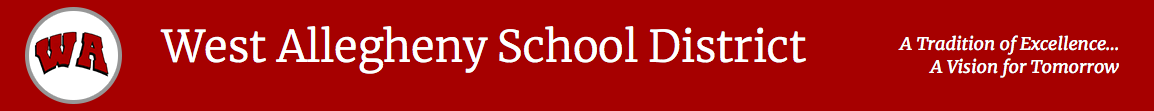 2020-2021 MCKEE ELEMENTARY SCHOOL-PARENT COMPACT As we continue to build on our literacy program, we want to take a moment to reflect on our shared expectations for excellence. Contained within this letter is the Parent Compact. In it, you will find the expectations of McKee School, parents, and students as they progress through our literacy program.School Responsibilities The McKee Elementary School will:Provide high quality curriculum and instruction by using the state standards and providing interventions when necessaryMeet annually with parents to discuss Title I requirements and fundsProvide conference opportunities (in November and April)Be accessible to parents and respond in a timely manner Uphold high standards for student performance and express clear expectations for student learningCommunicate student progress through quarterly report cards and other progress reports (DIBELS, Study Island, Edmentum) as neededAssign appropriate school and home assignmentsCollect and analyze student data to monitor student progress, develop intervention groups, and drive instructionEnsuring regular two-way, meaningful communication between family members and school staff, and, to the extent practicable, in a language that family members can understandParent ResponsibilitiesWe, as parents, will support our children’s learning in the following ways:Provide a regular time, space and support for completion of homeworkAttend the parent/teacher conferences (November/April) if necessary to discuss student’s progressKeep lines of communication open with teacher(s)Return necessary paperwork in a timely manner (permission slips, absentee excuses, conference forms)Student ResponsibilitiesI, as a student, will support my learning in the following ways:Come to school prepared to learn (homework, supplies)Have a positive attitude and high expectationsAsk for help when needed and ask questions when I don’t understandParticipate in class and follow rules and expectationsTreat others with respectFollow the 3B Expectations in the classroom, hallways, playground, cafeteria, and restroomsShare my folder/planner with my parent(s)guardian(s) to communicate my daily learning and homework assignments.Return necessary materials (permission slips, absentee excuses) to my teacher in a timely manner. _______________________________________    ____________SCHOOL 							DATE_______________________________________   _____________PARENT(S)/GUARDIAN(S)				DATE_______________________________________    ____________ STUDENT							DATE